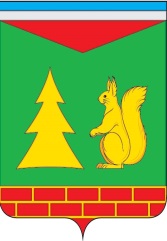 Ханты - Мансийский автономный округ – ЮграСоветский районАДМИНИСТРАЦИЯ ГОРОДСКОГО ПОСЕЛЕНИЯ ПИОНЕРСКИЙПОСТАНОВЛЕНИЕ « 24 »    марта   	2023 г.                                                                                                  № 85Об утверждении схемы размещения гаражей, являющихся некапитальными сооружениями, а также мест стоянки технических или других средств передвижения инвалидов вблизи  их места жительства на землях или земельных участках, находящихся в государственной или муниципальной собственностиВ соответствии со ст. 39.36-1  Земельного кодекса Российской Федерации, Федеральным законом от 25.10.2001 № 137-ФЗ «О введении в действие Земельного кодекса Российской Федерации», Законом Ханты-Мансийского автономного округа – Югры от 03.05.2000 № 26-оз «О регулировании отдельных земельных отношений в Ханты-Мансийском автономном округе – Югре», Постановлением Правительства Ханты-Мансийского автономного округа – Югры от 01.07.2022 № 307-п «О регулировании отдельных отношений при использовании земель или земельных участков, находящихся в государственной или муниципальной собственности, для возведения гражданами гаражей, являющихся некапитальными сооружениями, либо для стоянки технических или других средств передвижения инвалидов вблизи их места жительства»:	1. Утвердить схему размещения гаражей, являющихся некапитальными сооружениями, стоянок технических или других средств передвижения инвалидов вблизи их места жительства на землях и земельных участках, находящихся в государственной или муниципальной собственности, на территории городского поселения Пионерский. (Приложение).2. Опубликовать настоящее постановление в Бюллетене «Пионерский Вестник» и разместить на официальном сайте Администрации городского поселения Пионерский.Настоящее постановление вступает в силу после его официального опубликования.Глава  городского поселения Пионерский					В.С. ЗубчикПриложение 
к  постановлению  Администрации городского поселения Пионерский 
от 24.03.2023  №85С Х Е М Аразмещения гаражей, являющихся некапитальными сооружения, а также мест стоянки технических или других средств передвижения инвалидов вблизи их места жительства на землях или земельных участках, находящихся в государственной или муниципальной собственности на территории городское поселение ПионерскийПриложение №1 к схемеГрафическое изображение размещения гаражей, являющихся некапитальными сооружениями, а также мест стоянки технических или других средств передвижения инвалидов вблизи их места жительства на землях или земельных участках, находящихся в государственной или муниципальной собственности на территории городское поселение Пионерский, в границах кадастрового квартала 86:09:0301001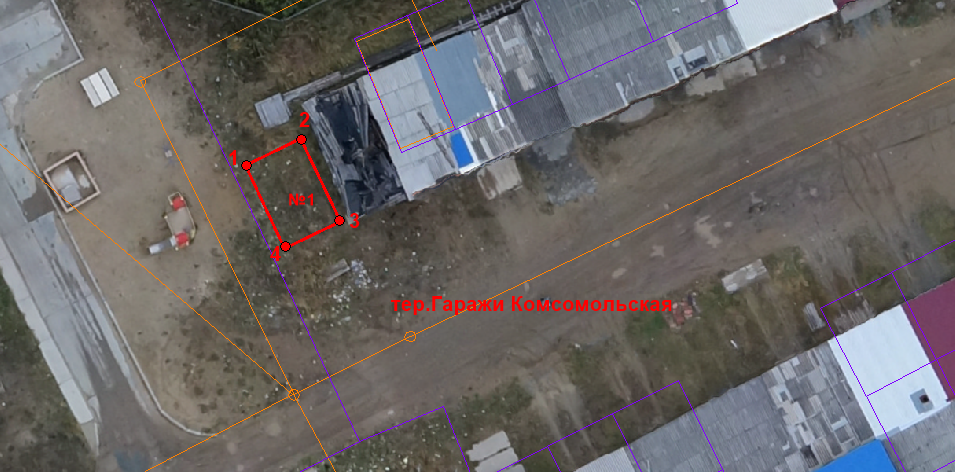 Приложение №2 к схемеГрафическое изображение размещения гаражей, являющихся некапитальными сооружениями, а также мест стоянки технических или других средств передвижения инвалидов вблизи их места жительства на землях или земельных участках, находящихся в государственной или муниципальной собственности на территории городское поселение Пионерский, в границах кадастрового квартала 86:09:0301002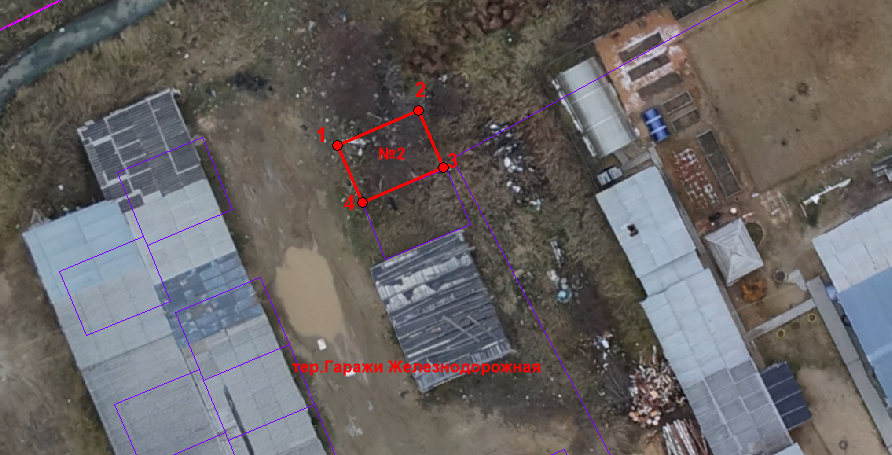 №№ п/пУчетный номер объекта Адрес (местоположение объекта)Кадастровый номер квартала или земельного участка (при наличии)Вид собственностиЗемельный участок, земли или часть земельного участкаПлощадь земельного участкаСрок размещения объектаЦель использования земель, земельного участка или части земельного участкаОснование размещения гаража, являющегося некапитальным сооружениемСхема размещения объекта12345678910111№1ХМАО-Югра, Советский район, п.Пионерский, тер.Гаражи Комсомольская86:09:0301001государственная земельный участок24до 3 летРазмещение гаража, не являющегося капитальным сооружениемч.8 ст.15 Федерального закона от 24.11.1995 №181-ФЗ «О социальной защите инвалидов в Российской Федерации»Приложение №12№2ХМАО-Югра, Советский район, п.Пионерский, тер.Гаражи Железнодорожная86:09:0301001государственная земельный участок24до 3 летРазмещение гаража, не являющегося капитальным сооружениемч.8 ст.15 Федерального закона от 24.11.1995 №181-ФЗ «О социальной защите инвалидов в Российской Федерации»Приложение №2Координаты, м (система МСК86)Координаты, м (система МСК86)Координаты, м (система МСК86)№ХY1979 889,191 650 656,862979 890,891 650 660,473979 885,581 650 662,974979 883,871 650 659,42Координаты, м (система МСК86)Координаты, м (система МСК86)Координаты, м (система МСК86)№ХY1980 389,471 651 112,702980 391,761 651 118,033980 388,011 651 119,654980 385,731 651 114,35